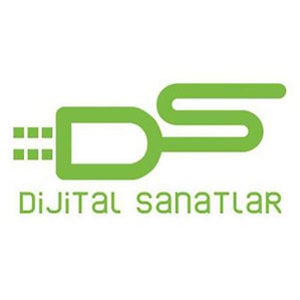 DUMLUPINAR: VATAN SAĞ OLSUNGösterim Tarihi: ?????Dağıtım: UIP FilmcilikYapım: Dijital Sanatlar YapımeviYapımcı: Mustafa UsluSenaryo: Mert DikmenSenaryo Danışmanı: Greta SeacatMüzik: Fahir AtakoğluAskeri Danışman: Cem GürdenizYönetmen: Can UlkayOyuncular: Ali Atay, Uğur Güneş, İsmail Hacıoğlu, Murat Yıldırım, Taner Ölmez, Ahmet Rıfat Şungar, Farah Zeynep AbdullahKonu:Bundan tam 66 yıl önce Dumlupınar Denizaltısı Çanakkale’de, İsveç bandıralı bir şileple çarpıştı. Bu acı olayda, 5 asker hemen kurtarıldı. Denizaltının arka kısmına sığınmayı başaran 22 asker için umutla ve canla başla kurtarma çalışmaları yapılsa da sonuç alınamadı. Toplamda 7 subay, 35 astsubay, 39 deniz erimiz şehit oldu. Detaylı Bilgi ve Görsel İçin:Arzu MildanMedya İlişkileri DirektörüGSM: 0532.484.1269 mildanarzu@gmail.com